GUM, TOREK, 24. MAREC 2020POJEMO IN RAJAMO – GLASBENA PANTOMIMA ALI ZAČARANE PESMICEDANES SI SAMI IZBERITE EN NABOR PESMI, KI JIH BI RADI PREPEVALI. TO SO LAHKO PESMICE IZ ŠOLE ALI PA KATEREKOLI DRUGE PESMICE.AMPAK…….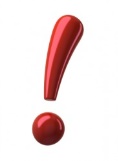 NASLOV VSAKE PESMICE ZAPIŠI NA LISTEK, KI GA NATO PREPOGNI VSAJ DVAKRAT.ZAKAJ? DA BO BOLJ ZANIMIVO.IMAŠ DVE MOŽNOSTI: PANTOMIMO ALI ZAČARANO PESMICO! PANTOMIMA: IZŽREBAJ PESMICO. Z GIBI KAŽEŠ VSEBINO PESMICE, TVOJI STARŠI ALI BRATCI PA UGIBAJO NASLOV. ŠELE KO UGANEJO, JO SMEŠ ZAPETI – TAKO DA SE POTRUDI PRI PANTOMIMI.ZAČARANA PESMICA:IZŽREBAJ PESMICO. POTEM PA JO ZAČARAJ TAKO, DA NE BOŠ PEL/A BESEDILA, AMPAK GA BOŠ ZAMIJAVKAL, ZALAJAL, ZAKOKODAJSAL, ZAMUKAL, ZAČIVKAL…….. BODI IZVIREN/IZVIRNA. STARŠI ALI BRATCI IN SESTRICE MORAJO UGANITI KAJ »POJEŠ«.UŽIVAJ!P.S.: LAHKO PA S STARŠI ZAMENJATE VLOGE, PA NAJ SE ONI MUČIJO Z MIJAVKANJEM.    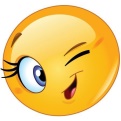 